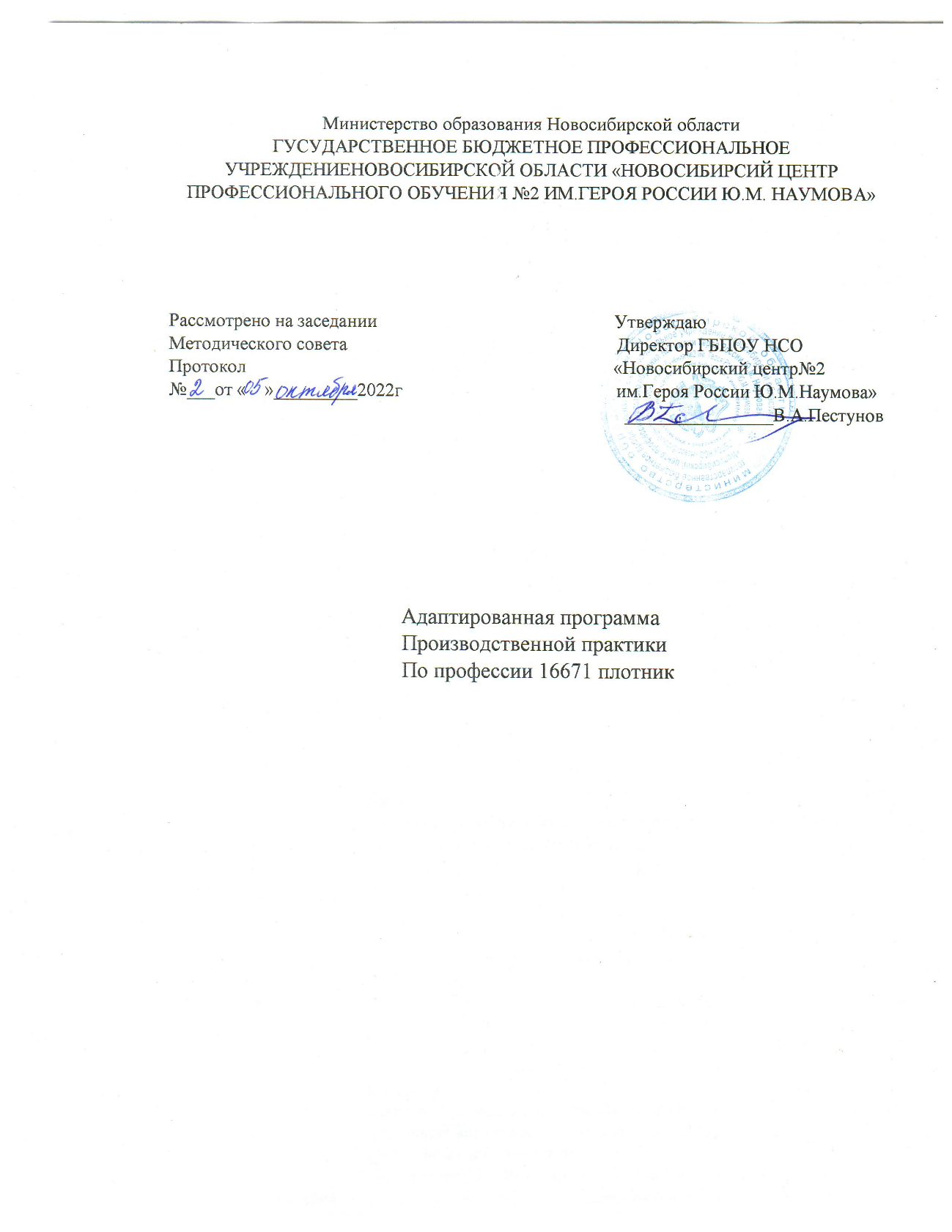 АДАПТИРОВАННАЯ РАБОЧАЯ ПРОГРАММА ПРОИЗВОДСТВЕННОЙ ПРАКТИКИ ПО ОСНОВНОЙ ПРОГРАММЕ ПРОФЕССИОНАЛЬНОГО ОБУЧЕНИЯпо профессии 16671 плотник2022г.ПАСПОРТ РАБОЧЕЙ АДАПТИРОВАННОЙ ПРОГРАММЫ ПРОИЗВОДСТВЕННОЙ ПРАКТИКИАдаптированная рабочая  программа  производственной практики направлена на основе профессиональной компетенции 16671 Плотник.В ходе освоения программы производственной практики    обучающийся должен получить практический опыт: выполнение плотничных общестроительных и опалубочных работ в части освоения обобщенной трудовой функции. Выполнение простых подготовительных плотничных общестроительных и опалубочных работ Место проведения практики столярно-производственный цехСОДЕРЖАНИЕ АДАПТИРОВАННОЙ ПРОГРАММЫ ПРОИЗВОДСТВЕННОЙ ПРАКТИКИВиды работВиды работВиды работВиды работОбьем часовРаздел 1. Простые подготовительные плотничные общестроительные работыРаздел 1. Простые подготовительные плотничные общестроительные работыРаздел 1. Простые подготовительные плотничные общестроительные работыРаздел 1. Простые подготовительные плотничные общестроительные работы300ПП.01.Производственная практикаПП.01.Производственная практикаПП.01.Производственная практикаПП.01.Производственная практика1 курс 2 семестр1 курс 2 семестр1 курс 2 семестр1 курс 2 семестр120Тема 1.1.Безопасность трудапри выполнении простых подготовительных общестроительных работТема 1.1.Безопасность трудапри выполнении простых подготовительных общестроительных работСодержание Содержание 6Тема 1.1.Безопасность трудапри выполнении простых подготовительных общестроительных работТема 1.1.Безопасность трудапри выполнении простых подготовительных общестроительных работ1. Ознакомление с предприятием, с требованиями безопасности труда и производственной санитарии при выполнении плотничных работ Инструктаж по технике безопасности на строительной площадке.1. Ознакомление с предприятием, с требованиями безопасности труда и производственной санитарии при выполнении плотничных работ Инструктаж по технике безопасности на строительной площадке.6Тема 1.2. Выполнение укладки и штабелирования строительных материаловТема 1.2. Выполнение укладки и штабелирования строительных материаловСодержаниеСодержание30Тема 1.2. Выполнение укладки и штабелирования строительных материаловТема 1.2. Выполнение укладки и штабелирования строительных материалов1.Определение пороков древесины круглых лесоматериалов, сорта сортимента круглых лесоматериалов1.Определение пороков древесины круглых лесоматериалов, сорта сортимента круглых лесоматериалов6Тема 1.2. Выполнение укладки и штабелирования строительных материаловТема 1.2. Выполнение укладки и штабелирования строительных материалов2. Выполнение обмера круглых лесоматериалов.2. Выполнение обмера круглых лесоматериалов.6Тема 1.2. Выполнение укладки и штабелирования строительных материаловТема 1.2. Выполнение укладки и штабелирования строительных материалов3. Выполнение сортировки пиломатериалов по размерам (длине, ширине, толщине), схемам раскроя3. Выполнение сортировки пиломатериалов по размерам (длине, ширине, толщине), схемам раскроя6Тема 1.2. Выполнение укладки и штабелирования строительных материаловТема 1.2. Выполнение укладки и штабелирования строительных материалов4.Выполнение укладки лесоматериалов в штабель4.Выполнение укладки лесоматериалов в штабель6Тема 1.2. Выполнение укладки и штабелирования строительных материаловТема 1.2. Выполнение укладки и штабелирования строительных материалов5.Выполнение укладки пиломатериалов в штабель5.Выполнение укладки пиломатериалов в штабель6Тема 1.3. Выполнение приёмов обработки лесоматериалов вручную: поперечное перепиливание, окорка, обтесываниеТема 1.3. Выполнение приёмов обработки лесоматериалов вручную: поперечное перепиливание, окорка, обтесываниеСодержаниеСодержание42Тема 1.3. Выполнение приёмов обработки лесоматериалов вручную: поперечное перепиливание, окорка, обтесываниеТема 1.3. Выполнение приёмов обработки лесоматериалов вручную: поперечное перепиливание, окорка, обтесывание1. Выполнение разметки пило1. Выполнение разметки пило6Тема 1.3. Выполнение приёмов обработки лесоматериалов вручную: поперечное перепиливание, окорка, обтесываниеТема 1.3. Выполнение приёмов обработки лесоматериалов вручную: поперечное перепиливание, окорка, обтесывание2.Выполнение заточки и разводки зубьев ножовки для поперечного, продольного, смешанного пиления вручную2.Выполнение заточки и разводки зубьев ножовки для поперечного, продольного, смешанного пиления вручную6Тема 1.3. Выполнение приёмов обработки лесоматериалов вручную: поперечное перепиливание, окорка, обтесываниеТема 1.3. Выполнение приёмов обработки лесоматериалов вручную: поперечное перепиливание, окорка, обтесывание3.Выполнение одиночного поперечного перепиливания досок3.Выполнение одиночного поперечного перепиливания досок6Тема 1.3. Выполнение приёмов обработки лесоматериалов вручную: поперечное перепиливание, окорка, обтесываниеТема 1.3. Выполнение приёмов обработки лесоматериалов вручную: поперечное перепиливание, окорка, обтесывание4.Выполнение пакетного поперечного перепиливания досок4.Выполнение пакетного поперечного перепиливания досок6Тема 1.3. Выполнение приёмов обработки лесоматериалов вручную: поперечное перепиливание, окорка, обтесываниеТема 1.3. Выполнение приёмов обработки лесоматериалов вручную: поперечное перепиливание, окорка, обтесывание5.Выполнение поперечного перепиливания круглых лесоматериалов5.Выполнение поперечного перепиливания круглых лесоматериалов6Тема 1.3. Выполнение приёмов обработки лесоматериалов вручную: поперечное перепиливание, окорка, обтесываниеТема 1.3. Выполнение приёмов обработки лесоматериалов вручную: поперечное перепиливание, окорка, обтесывание6.Выполнение окорки круглых лесоматериалов6.Выполнение окорки круглых лесоматериалов6Тема 1.3. Выполнение приёмов обработки лесоматериалов вручную: поперечное перепиливание, окорка, обтесываниеТема 1.3. Выполнение приёмов обработки лесоматериалов вручную: поперечное перепиливание, окорка, обтесывание7.Выпролнение тески топором круглых лесоматериалов7.Выпролнение тески топором круглых лесоматериалов6Тема 1.4.Выполнение плотничных безврубовых соединенийТема 1.4.Выполнение плотничных безврубовых соединенийСодержаниеСодержание24Тема 1.4.Выполнение плотничных безврубовых соединенийТема 1.4.Выполнение плотничных безврубовых соединений1.Выполнение клеевого соединения брусков по длине с контролем качества1.Выполнение клеевого соединения брусков по длине с контролем качества6Тема 1.4.Выполнение плотничных безврубовых соединенийТема 1.4.Выполнение плотничных безврубовых соединений2.Выполнение болтового соединения деталей с контролем качества2.Выполнение болтового соединения деталей с контролем качества6Тема 1.4.Выполнение плотничных безврубовых соединенийТема 1.4.Выполнение плотничных безврубовых соединений3.Выполнение соединения деталей на гвоздях с контролем качества3.Выполнение соединения деталей на гвоздях с контролем качества6Тема 1.4.Выполнение плотничных безврубовых соединенийТема 1.4.Выполнение плотничных безврубовых соединений4.Выполнение соединения деталей на шурупах, нагелях с контролем качества4.Выполнение соединения деталей на шурупах, нагелях с контролем качества6Тема 1.5. Выполнение простых подготовительных плотничных общестроительных работТема 1.5. Выполнение простых подготовительных плотничных общестроительных работСодержаниеСодержание18Тема 1.5. Выполнение простых подготовительных плотничных общестроительных работТема 1.5. Выполнение простых подготовительных плотничных общестроительных работ1.Выполнение конопатки стен, оконных и дверных проемов, обмазка кистью деревянных конструкций и деталей антисептическими и огнезащитными составами1.Выполнение конопатки стен, оконных и дверных проемов, обмазка кистью деревянных конструкций и деталей антисептическими и огнезащитными составами6Тема 1.5. Выполнение простых подготовительных плотничных общестроительных работТема 1.5. Выполнение простых подготовительных плотничных общестроительных работ2.Выполнение очистки рулонных и кровельных материалов от посыпки. Осмолка, обивка войлоком и толем элементов деревянных конструкций2.Выполнение очистки рулонных и кровельных материалов от посыпки. Осмолка, обивка войлоком и толем элементов деревянных конструкций12ИТОГО ПП.01. ЗА 1 КУРС 2 СЕМЕСТРИТОГО ПП.01. ЗА 1 КУРС 2 СЕМЕСТРИТОГО ПП.01. ЗА 1 КУРС 2 СЕМЕСТРИТОГО ПП.01. ЗА 1 КУРС 2 СЕМЕСТР120Виды работВиды работВиды работОбьем часовОбьем часовРаздел 2. Простые подготовительные плотничные опалубочные работыРаздел 2. Простые подготовительные плотничные опалубочные работыРаздел 2. Простые подготовительные плотничные опалубочные работы270270ПП.02.Производственная практикаПП.02.Производственная практикаПП.02.Производственная практика2 курс 4 семестр2 курс 4 семестр2 курс 4 семестр270270Тема 2.1. Изготовление щитов опалубкиСодержаниеСодержание9090Тема 2.1. Изготовление щитов опалубки1.Выполнение разметки деталей опалубки1.Выполнение разметки деталей опалубки1212Тема 2.1. Изготовление щитов опалубки2.Выполнение заготовки поддерживающих элементов опалубочной системы: подкосов, стоек, рам, распорок, лесов, балок перекрытия2.Выполнение заготовки поддерживающих элементов опалубочной системы: подкосов, стоек, рам, распорок, лесов, балок перекрытия3636Тема 2.1. Изготовление щитов опалубки3.Выполнение сборки щитов опалубки 3.Выполнение сборки щитов опалубки 2424Тема 2.1. Изготовление щитов опалубки4.Выполнение заготовки вспомогательных элементов опалубочных систем4.Выполнение заготовки вспомогательных элементов опалубочных систем1212Тема 2.1. Изготовление щитов опалубки5. Выполнение проверки качества элементов опалубочной системы5. Выполнение проверки качества элементов опалубочной системы66Тема 2.2. Выполнение монтажа опалубкиСодержаниеСодержание5454Тема 2.2. Выполнение монтажа опалубки1.Выполнение установки опалубки ленточного фундамента в проектное положение1.Выполнение установки опалубки ленточного фундамента в проектное положение2424Тема 2.2. Выполнение монтажа опалубки2.Выполнение углового сопряжения ленточного фундамента2.Выполнение углового сопряжения ленточного фундамента2424Тема 2.2. Выполнение монтажа опалубки3. Выполнение проверки качества монтажа опалубочной системы3. Выполнение проверки качества монтажа опалубочной системы66Тема 2.3. Выполнение смазки шиитов опалубкиСодержаниеСодержание1212Тема 2.3. Выполнение смазки шиитов опалубки1.Выполнение смазки деревянных конструкций и деталей 1.Выполнение смазки деревянных конструкций и деталей 1212Тема 2.4. Выполнение распалубливания конструкцийСодержаниеСодержание5454Тема 2.4. Выполнение распалубливания конструкций1.Выполнение разборки опалубки фундаментов, стен и перегородок1.Выполнение разборки опалубки фундаментов, стен и перегородок1818Тема 2.4. Выполнение распалубливания конструкций2. Выполнение разборки опалубки стен2. Выполнение разборки опалубки стен1818Тема 2.4. Выполнение распалубливания конструкций3. Выполнение разборки опалубки перегородок3. Выполнение разборки опалубки перегородок1818Тема 2.5. Выполнениеочистки шиитов опалубкиСодержаниеСодержание2424Тема 2.5. Выполнениеочистки шиитов опалубки1.Выполнение очистки щитов опалубки1.Выполнение очистки щитов опалубки1212Тема 2.5. Выполнениеочистки шиитов опалубки2.Выполнение складирования элементов опалубочной системы2.Выполнение складирования элементов опалубочной системы1212Тема 2.6. Выполнение комплексных подготовительных плотничных работСодержаниеСодержание3636Тема 2.6. Выполнение комплексных подготовительных плотничных работ1.Изготовление щитов, ящиков, носилок, стоек, рам для подмостей, рукояток для инструментов, элементов инвентарных лесов, стремянок, лестниц, заборов. 1.Изготовление щитов, ящиков, носилок, стоек, рам для подмостей, рукояток для инструментов, элементов инвентарных лесов, стремянок, лестниц, заборов. 3636ИТОГО ПП.02. ЗА 2 КУРС 4 СЕМЕСТРИТОГО ПП.02. ЗА 2 КУРС 4 СЕМЕСТРИТОГО ПП.02. ЗА 2 КУРС 4 СЕМЕСТР270270ИТОГО ПП.02.ИТОГО ПП.02.ИТОГО ПП.02.270270ВсегоВсегоВсего570570Раздел 2. Простые подготовительные плотничные опалубочные работыРаздел 2. Простые подготовительные плотничные опалубочные работы270ПП.02.Производственная практикаПП.02.Производственная практика2 курс 4 семестр2 курс 4 семестр270Тема 2.1. Изготовление щитов опалубкиСодержание90Тема 2.1. Изготовление щитов опалубки1.Выполнение разметки деталей опалубки12Тема 2.1. Изготовление щитов опалубки2.Выполнение заготовки поддерживающих элементов опалубочной системы: подкосов, стоек, рам, распорок, лесов, балок перекрытия36Тема 2.1. Изготовление щитов опалубки3.Выполнение сборки щитов опалубки 24Тема 2.1. Изготовление щитов опалубки4.Выполнение заготовки вспомогательных элементов опалубочных систем12Тема 2.1. Изготовление щитов опалубки5. Выполнение проверки качества элементов опалубочной системы6Тема 2.2. Выполнение монтажа опалубкиСодержание54Тема 2.2. Выполнение монтажа опалубки1.Выполнение установки опалубки ленточного фундамента в проектное положение24Тема 2.2. Выполнение монтажа опалубки2.Выполнение углового сопряжения ленточного фундамента24Тема 2.2. Выполнение монтажа опалубки3. Выполнение проверки качества монтажа опалубочной системы6Тема 2.3. Выполнение смазки шиитов опалубкиСодержание12Тема 2.3. Выполнение смазки шиитов опалубки1.Выполнение смазки деревянных конструкций и деталей 12Тема 2.4. Выполнение распалубливания конструкцийСодержание54Тема 2.4. Выполнение распалубливания конструкций1.Выполнение разборки опалубки фундаментов, стен и перегородок18Тема 2.4. Выполнение распалубливания конструкций2. Выполнение разборки опалубки стен18Тема 2.4. Выполнение распалубливания конструкций3. Выполнение разборки опалубки перегородок18Тема 2.5. Выполнениеочистки шиитов опалубкиСодержание24Тема 2.5. Выполнениеочистки шиитов опалубки1.Выполнение очистки щитов опалубки12Тема 2.5. Выполнениеочистки шиитов опалубки2.Выполнение складирования элементов опалубочной системы12Тема 2.6. Выполнение комплексных подготовительных плотничных работСодержание36Тема 2.6. Выполнение комплексных подготовительных плотничных работ1.Изготовление щитов, ящиков, носилок, стоек, рам для подмостей, рукояток для инструментов, элементов инвентарных лесов, стремянок, лестниц, заборов. 36ИТОГО ПП.02. ЗА 2 КУРС 4 СЕМЕСТРИТОГО ПП.02. ЗА 2 КУРС 4 СЕМЕСТР270ИТОГО ПП.02.ИТОГО ПП.02.270ВсегоВсего570